Homemade Play DoughWhat you will need: 1 cup flour½ salt ½ cup waterBowlSpoon 4-5 drops of food colouring or water based paint (optional)What to do:In your bowl mix your 1 cup of flour, ½ cup of salt and gradually add your ½ cup of water. Stir the mixture, if it becomes too dry add a little bit more water. Begin to knead the dough with your hands, if it becomes too sticky add a little bit more flour.Once your dough is the right consistency you can add colour using food colours or water based paint. To make different coloured playdough, simply split the dough into sections before adding the colour (make sure you wash your hands after each colour).You can store your playdough in a bag and in the fridge to make it last longer.Have fun!!!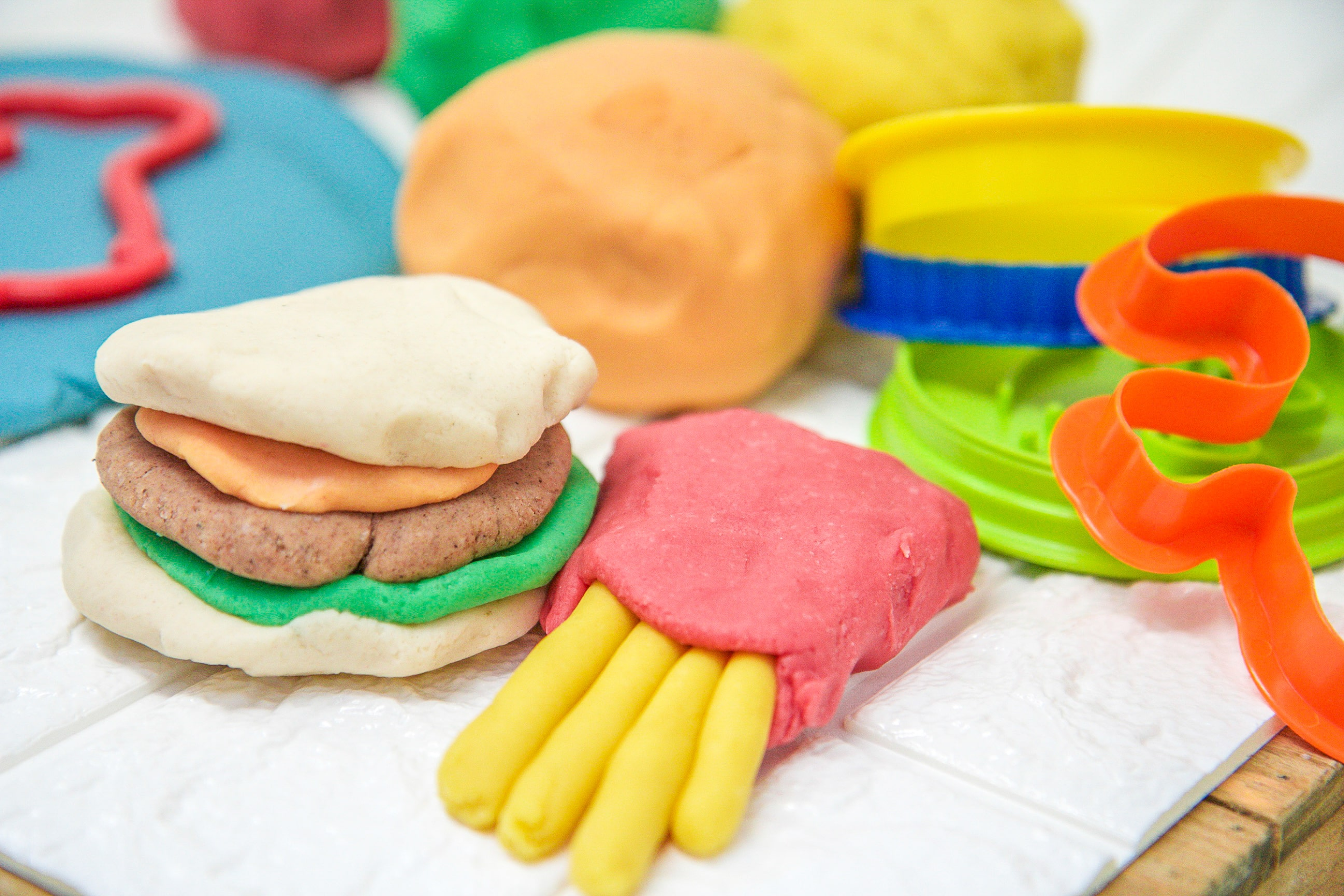 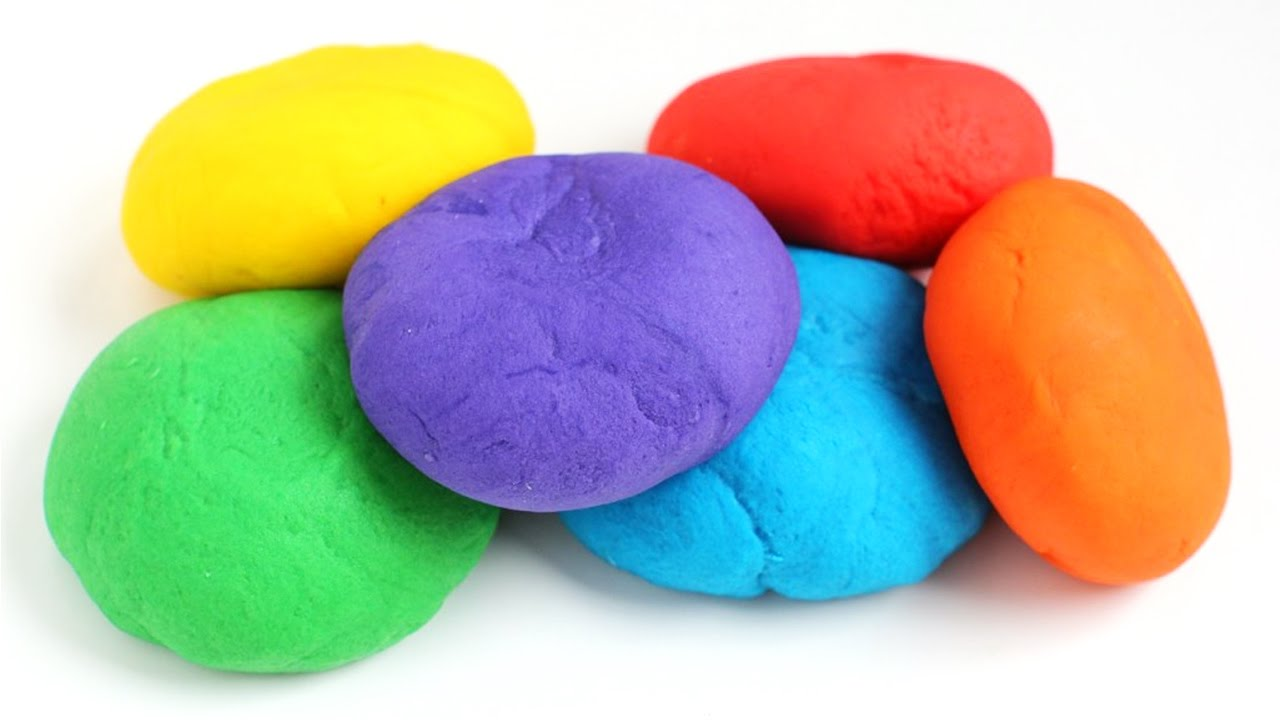 Video to demonstrate -  https://www.youtube.com/watch?v=oAIAm6BF0fs